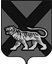 ТЕРРИТОРИАЛЬНАЯ ИЗБИРАТЕЛЬНАЯ КОМИССИЯ ХАНКАЙСКОГО РАЙОНАР Е Ш Е Н И ЕВ соответствии со статьями 67, 68 Избирательного кодекса Приморского края, руководствуясь решением территориальной избирательной комиссии Ханкайского района от 02.09.2021 № 21/97 «О внесении изменения в приложение к решению территориальной избирательной комиссии Ханкайского района от 27.07.2021 № 10/50 «О смете расходов территориальной избирательной комиссии Ханкайского района на подготовку и проведение выборов депутатов Законодательного Собрания Приморского края за нижестоящие избирательные комиссии», территориальная избирательная комиссия Ханкайского районаРЕШИЛА:         1. Внести изменения в приложение к решению территориальной избирательной комиссии Ханкайского района от 27.07.2021 № 10/51 «О средствах краевого бюджета, предусмотренных на выплату дополнительной оплаты труда (вознаграждения) членам участковых избирательных комиссий за работу по подготовке и проведению выборов депутатов Законодательного Собрания Приморского края» (в редакции от 23.08.2021 № 18/78), изложив его в новой редакции (прилагается).                      02.09.2021с. Камень-Рыболов№ 21/98О внесении изменения в приложение к решению территориальной избирательной комиссии Ханкайского района от 27.07.2021 № 10/51 «О средствах краевого бюджета, предусмотренных на выплату дополнительной оплаты труда (вознаграждения) членам участковых избирательных комиссий за работу по подготовке и проведению выборов депутатов Законодательного Собрания Приморского края»Председатель комиссииО.В. ГурулеваСекретарь комиссииМ.В. Герасименко